When my mothercalls me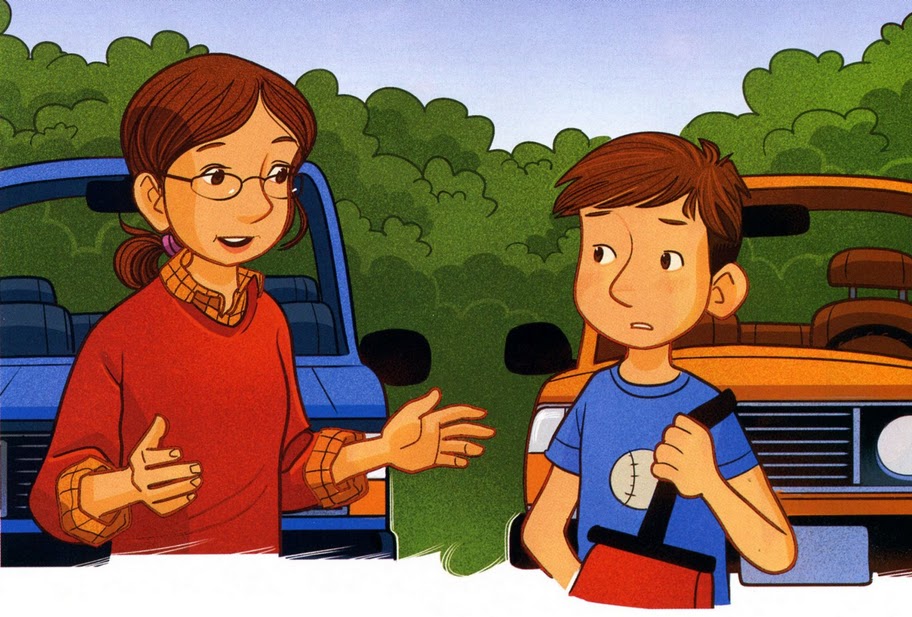 Quickly I’ll obeyI want to do just what is best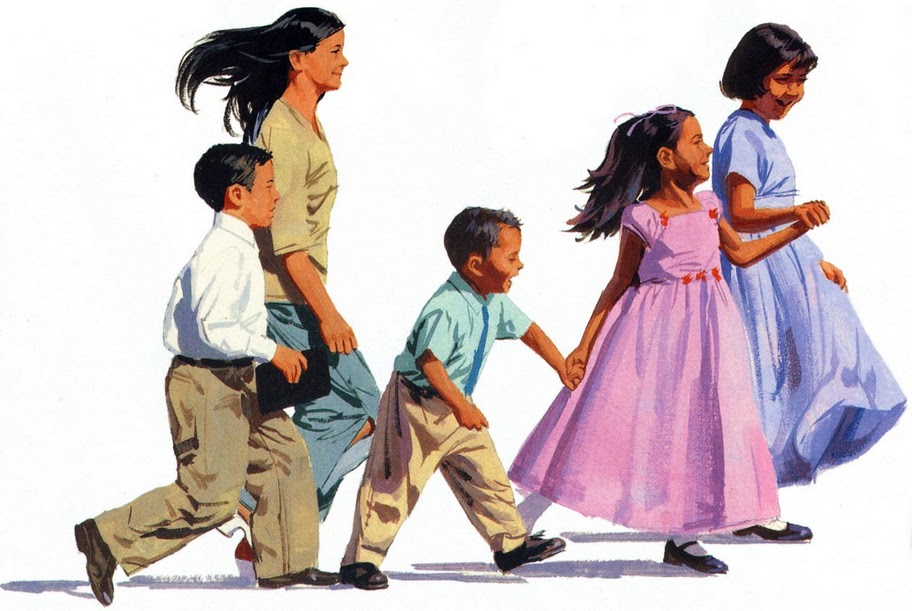 Each and ev’ry dayWhen my father calls me, 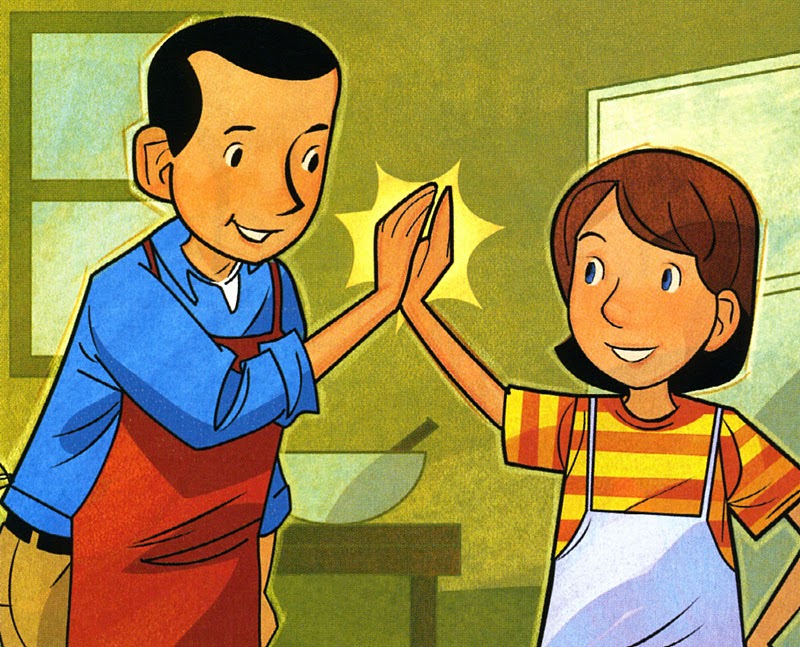 Quickly I’ll obeyHeav’nly Father loves me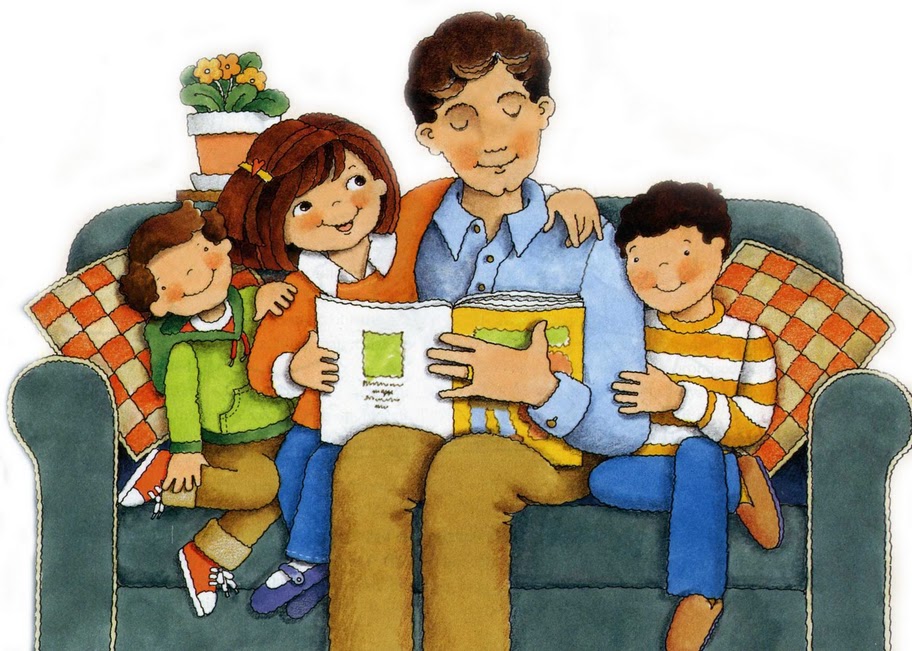 Blesses me each day